Экономикалық факультетінің деканы Е.В.Васильчуктың «Экономикалық факультетте практикалық – бағдар бойынша оқытуды ұйымдастыру туралы» баяндамасын тыңдап және талқылап ректоратШЕШТІ:1. 2017-2018 оқу жылындағы факультеттер жұмысының жоспарына студенттердің практикалық – бағдар бойынша оқытуына бақылау жүргізу қосылсынФакультеттер декандары 2017 ж. 1 қыркүйегіне дейін2. Білім алушылардың жоспарлы дайындығы үшін әр мамандық бойынша Қамқоршылық кеңесі мүшелерімен, жұмыс берушілердің талқылауға қатынасуымен жыл сайын практикалық-бағдар бойынша оқыту бағдарламасы құрастырылсын Мамандар дайындайтын кафедралар меңгерушілеріжыл сайын 1 қыркүйекке дейін3. Аталмыш шешімнің орындалуын қадағалау оқу және тәрбие жұмысы жөніндегі проректор А.А.Әбсадықовқа жүктелсін.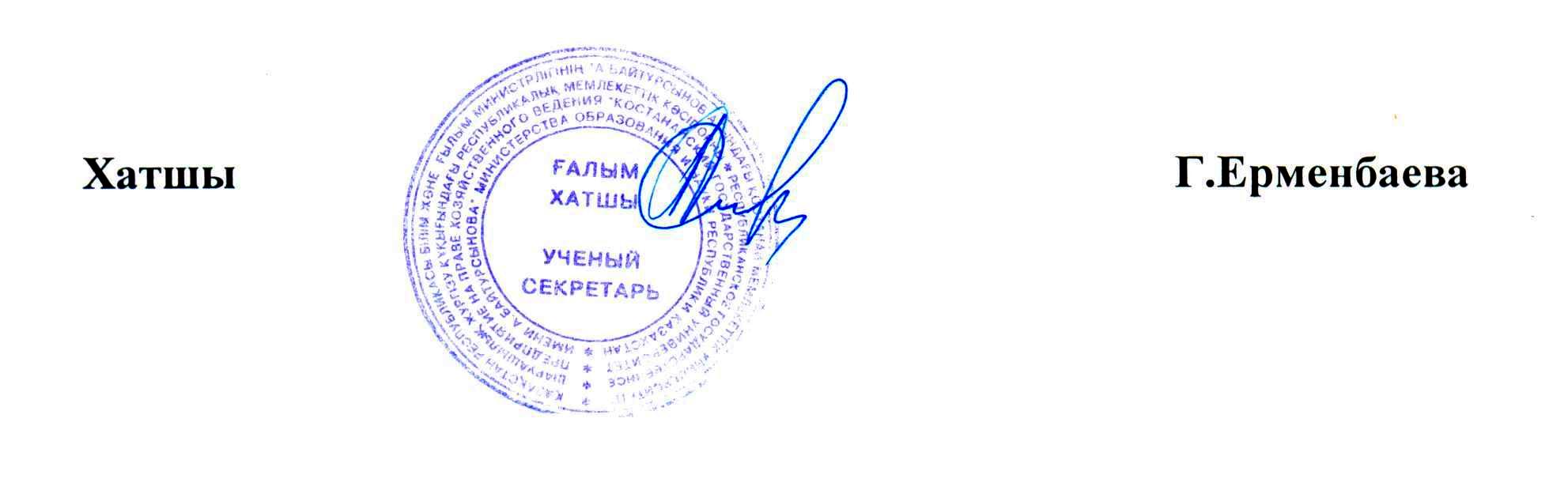 Заслушав и обсудив доклад декана экономического факультета Васильчук Е.В. «Об организации практико-ориентированного обучения на экономическом факультете», ректоратРЕШИЛ:1. Включить в Планы работы факультетов на 2017-2018 учебный год проведение мониторинга практико-ориентированного обучения студентовДеканы факультетовдо 1 сентября .Для планомерной подготовки обучающихся ежегодно разрабатывать программу практико-ориентированного обучения по каждой специальности, привлекая к ее обсуждению членов Попечительских советов, работодателейЗаведующие выпускающих кафедр ежегодно до 1 сентября3. Контроль исполнения данного решения возложить на проректора по учебной и воспитательной работе Абсадыкова А.А.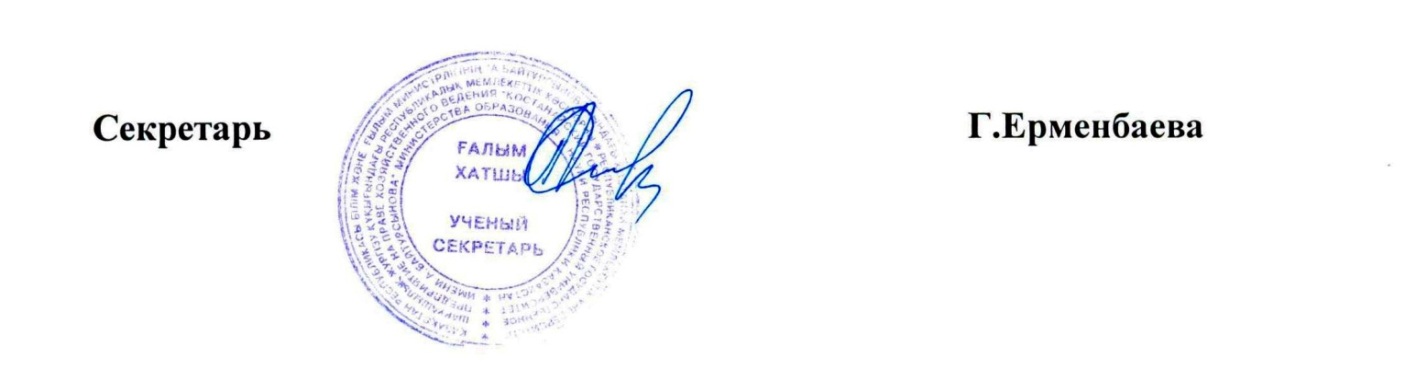 «А.Байтұрсынов атындағыҚостанай мемлекеттікуниверситеті» РМКРГП «Костанайскийгосударственный университетимени А.Байтурсынова»ШЕШІМректораттыңРЕШЕНИЕректората08.02.2017 ж.№ 2-2Қостанай қаласыгород Костанай«А.Байтұрсынов атындағыҚостанай мемлекеттікуниверситеті» РМКРГП «Костанайскийгосударственный университетимени А.Байтурсынова»ШЕШІМректораттыңРЕШЕНИЕректората08.02.2017 ж.№ 2-2Қостанай қаласыгород Костанай